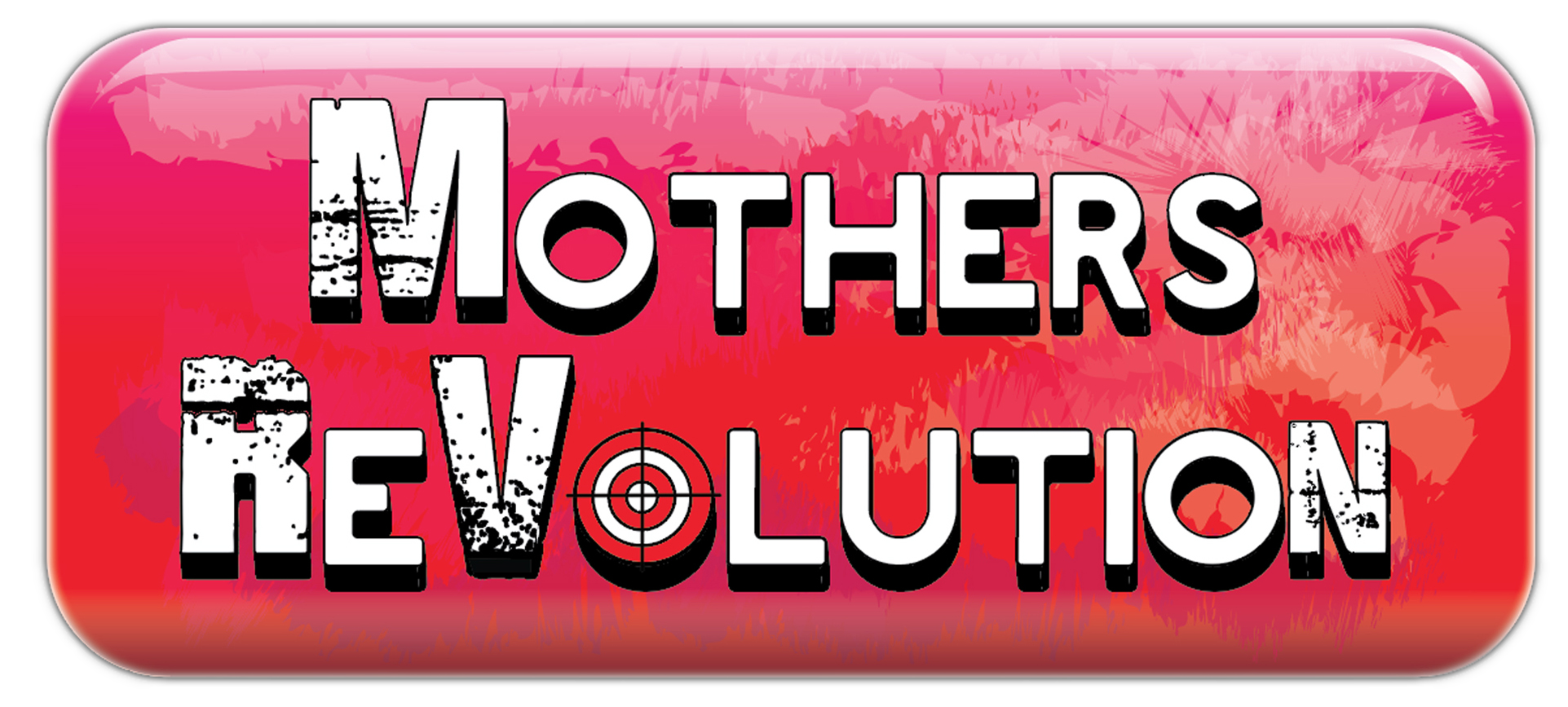 Mothers ReVolution's StoryMothers ReVolution is a non-profit Foundation and was created as a tribute to serve and support all loving Mothers who have been unjustifiably deprived of their Children and erased from their lives after encountering the heinous world of Domestic Terrorism. Mothers ReVolution has a true passion to hold such perpetrators accountable according to the Law, no matter who they are and in what capacity they perpetrate such crimes against humanity. Mothers ReVolution's ultimate aim is to reunite you with your Child(ren), by providing support services in legal matters, media strategies, trauma counseling, support groups, retreats, training, and networking, and to get massive damages to compensate you for your loss of time with your Child(ren).What is a Protective Mother?A Protective Mother aims to protect her Child(ren) from Domestic Terrorists, which is an uphill battle in today’s global corrupt Family Court and CPS system that thrives on paternal entitlement, and operates as a for-profit corporation.What is a Domestic Terrorist?“Domestic Terrorism” does not only refer to a religious and/or political violent individual or group. Domestic terrorism is any act that Deprives a Mother and Child of contact with one another, which is one of the most heinous crimes against humanity. A Domestic Terrorist is anyone who maliciously interferes with the natural bond between Mothers and Children, and/or who inflicts other types of abuse on them. The main objective of a Domestic Terrorist is to physically and/or psychologically, emotionally, legally and financially torture Mothers, unjustifiably depriving them of contact with their Child(ren), with the ultimate aim of destroying the Mothers.For the Child(ren), Maternal Deprivation causes Adverse Childhood Experiences (ACES), that can cause lifelong dramatic effects of trauma, such as depression, anxiety, self-harming, drug addiction, promiscuity, criminal behaviour, body image distortion, future violence victimization and perpetration, chronic disease, adverse changes in brain development and suicide. It is the leading cause of death in adults. Domestic Terrorism has reached pandemic proportions; get the facts on http://www.protectivemothersrevolution.com.Mothers ReVolution's ApproachWe are Mothers. We love our Children. We have gone through great lengths to Birth, Raise, Serve and Protect our Children at all costs. However, it all becomes futile when unprepared and unaware of the traps and corruption within the worldwide family law and legal systems. Mothers ReVolution is a non-profit Foundation that was founded by Protective Mommas and Court Warriors who have earned degrees at both the School of Hard Knocks as well as conventional educational institutions. Mothers ReVolution supports Mothers and Children facing abuse, domestic and international child custody disputes, Hague Convention cases, and Civil Rights violations. Additionally, Mothers ReVolution aims to reform Constitutional Rights and Judicial Policies, in order to protect Mothers and Children. Mothers ReVolution is located worldwide.Mothers ReVolution’s Support TeamMothers ReVolution specializes in cases in the United States, which include international conflicts in Hague Convention procedures. Mothers ReVolution also assists European Protective Mothers with EU and UN complaints. Mothers ReVolution fights harder for you and your Child(ren) then any conventional attorney ever will. Not only because Mothers ReVolution consists of Protective Mothers who truly care, but also because Mothers ReVolution is not part of the Good Ol’ Boy network of local attorneys. The legal strategies of Mothers ReVolution are truly out of the box and Mothers ReVolution is extremely persistent and tenacious. Mothers ReVolution teaches you to fight Pro Se, so you can spread your expertise and become part of the Mothers ReVolution. Mothers ReVolution lives and breathes by the motto “There is Always a Way.”Mothers ReVolution handles your case with expertise and complete confidentiality. Your case will get the Full Throttle treatment: Mothers ReVolution will give it all they’ve got. Mothers ReVolution truly cares, because the team knows what you are going through. And maybe one day, you will pass on your knowledge and expertise to another Protective Mother in need. Together we are the Mothers ReVolution. Join us. Contact us http://protectivemothersrevolution.com/contact/